1η Γιορτή Φθιωτικού Βιβλίου στο Δήμο ΛαμιέωνΟ Δήμος Λαμιέων ανακοινώνει τη διοργάνωση στην πόλη μας της 1ης Γιορτής Φθιωτικού Βιβλίου με σειρά λογοτεχνικών και συγγραφικών εκδηλώσεων, που θα πραγματοποιηθούν από τον Όμιλο Φθιωτών Λογοτεχνών και Συγγραφέων στην Δημοτική Πινακοθήκη Λαμίας «Αλέκος Κοντόπουλος» (αίθουσα «Αρχαίας Αγοράς») από τις 20 Απριλίου έως τις 10 Μαΐου. Οι εκδηλώσεις που γίνονται υπό την αιγίδα του Δήμου Λαμιέων με αφορμή την Παγκόσμια Ημέρα Βιβλίου (23/4) ανοίγουν  ένα μεγάλο κύκλο λογοτεχνικής δράσης και συντροφιάς με σκοπό την προώθηση του Φθιωτικού Βιβλίου, την καταγραφή και την αξιοποίηση του πνευματικού δυναμικού της περιοχής μας.Το αναλυτικό πρόγραμμα περιλαμβάνει:Έκθεση Περιοδικού «ΦΘΙΩΤΙΚΟΣ ΛΟΓΟΣ»Έκθεση βιβλίων των μελών του Ομίλου Παρουσίαση σε πρόγραμμα προβολής όλων των μελών (φωτογραφία, βιογραφικό, έργα)Έκθεση φωτογραφίας του ιδρυτικού μέλους του Ομίλου Νίκου Δαβανέλλου, με πρόσωπα και στιγμιότυπα πολιτισμούΠαρουσίαση μελών με τη σειρά που εμφανίζονται:Βίκυ Φαλάρα (διήγημα, 22/4)Σταμάτης Σταματίου και  Γιώργος Αναγνώστου (ποίηση, 24/4)Θανάσης Καραγιάννης (έρευνα και μελέτη, 25/4)Μαρία Πολυμεροπούλου (λαϊκή παράδοση, 26/4)Γιώργος Σταυρόπουλος (εκπαιδευτικό πρόγραμμα και έρευνα, 27/4)Λίλη Τσώνη και Διονύσης Παπακώστας (πεζογράφημα, 29/4)Γιάννης Σερδάρης και Χρήστος Τσουράκης (σατιρική ποίηση, 2/5)Νίκος Μπατσικανής (μελέτη, 4/5)Κώστας Κουβέλης (ποίηση, 6/5)Κωνσταντίνα Τσούμα και Αθανάσιος Χριστοδούλου (αφήγημα, 8/5)Γεωργία Ανδριοπούλου και Μαρία Σφήκα (ποίηση, 9/5)Θεόκλητος Μπρούζης και Θεόδωρος Σαντάς (ποίηση, 10/5)                                                                                                                              Από το Γραφείο Τύπου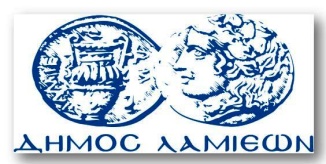         ΠΡΟΣ: ΜΜΕ                                                            ΔΗΜΟΣ ΛΑΜΙΕΩΝ                                                                     Γραφείου Τύπου                                                               & Επικοινωνίας                                                       Λαμία, 16/4/2015